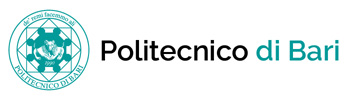 DIREZIONE GESTIONE RISORSE E SERVIZI ISTITUZIONALI SETTORE RICERCA, RELAZIONI INTERNAZIONALI E POST LAUREAMDOMANDA PER L’ATTRIBUZIONE DI UN ASSEGNO DI RICERCA AI SENSI DELL’ART. 3 CO. 1 LETT. B DEL REGOLAMENTO PER IL CONFERIMENTO DI ASSEGNI PER  ATTIVITA’ DI RICERCA EMANATO CON D.R. N. 252/2016DATI DEL RICHIEDENTECognome ______________________________________________Nome _________________________________________________Qualifica _______________________________________________Facoltà _________________________________________________Dipartimento ____________________________________________Telefono _______________________________________________Fax ____________________________________________________e.mail __________________________________________________Indicare i fondi con i quali verrà cofinanziato l’assegno di ricerca fino al totale di € 11.893,30(L’IMPORTO ANNUO LORDO DI UN ASSEGNO PROFESSIONALIZZANTE è PARI AD € 23.786,60) Provenienza fondi ___________________________________________________________________Importo __________________________________________________________________________Qualora l’assegno venga finanziato da un ente privato, è obbligatorio allegare la lettera di impegno di quest’ultimo.TITOLO DELLA RICERCA__________________________________________________________________________________________________________________________________________________________________________________________________________Durata della ricerca ____________________________________________________Presumibile data di inizio della ricerca ______________________________________Sede/i di svolgimento della ricerca ______________________________________________________________________________________________________________________________________________________________________________Area disciplinare _____________________________________________________Settore Scientifico – Disciplinare _________________________________________Data 									firma del richiedenteDA ALLEGARE ALLA DOMANDABREVE DESCRIZIONE DEL PROGETTO DI RICERCA CHE EVIDENZI IL RUOLO DELL’ASSEGNISTA NELLO STESSO (MAX 1 PAGINA);CURRICULUM SCIENTIFICO;ELENCO DELLE PUBBLICAZIONI DEGLI ULTIMI 5 ANNI (2016/2020);dichiarazione del direttore della struttura a cui appartiene il docente proponente, che l’eventuale assegnista potrà svolgere  nell’ambito della struttura stessa;REQUISITI D’ACCESSO Per assegni di ricerca “professionalizzanti” (art. 2.1)Laurea in _________________________________________________________________________    TITOLI RICHIESTI ALL’ASSEGNISTAa) Altro titolo qualificante e valutabile _________________________________________________________________________________Lingua straniera _________________________________________________________________________________BANDI PER ASSEGNI DI RICERCA AI SENSI DELL’ART. 22 LEGGE N. 240/2010COMUNICAZIONE DATI PER PUBBLICAZIONE SUI SITI WEB MIUR E UNIONE EUROPEALINEE GUIDA PER A - Inserire uno o più campi principali della ricerca, scegliendo tra:Agricultural sciencesAnthropologyArchitectureArtsAstronomyBiological sciencesChemistryCommunication sciencesComputer scienceCriminologyCultural studiesDemographyEconomicsEducational sciencesEngineeringEnvironmental scienceEthics in healt sciencesEthics in natural sciencesEthics in physical sciencesEthics in social sciencesGeographyHistoryInformation scienceJuridical scienceLanguage sciencesLiteratureMathematicsMedical sciencesNeurosciencesPharmacological sciencesPhilosophyPhysicsPolitical sciencesPsychological sciencesReligious sciencesSociologyTechnologyOtherB - Inserire una o più Aree CUN, scegliendo tra le 14, reperibili all’indirizzo:http://cercauniversita.cineca.it/php5/settori/index.phpC - Indicare “Italia” se la ricerca sarà condotta esclusivamente nel nostro Paese; diversamente, se la ricerca sarà condotta, oltre che in Italia, anche in un Paese Estero, indicare “Tutti”D - Inserire una tipologia di destinatari dell’assegno di ricerca, scegliendo tra:Early stage researcher (Post graduate)Experienced researcher (Post-Doc)More Experienced researcher (Senior)E - Indicare uno o più contatti (uno o più indirizzi di posta elettronica e uno o più n. tel.) presso il Dipartimento/Centro di ricerca F - Indicare se l’assegno è finanziato/cofinanziato attraverso un EU Research Framework Programme, scegliendo tra:FP7/Ideas-ERCFP7/JRCFP7/People – Marie Curie Action COFUNDFP7/People – Marie Curie Actions (except COFUND)FP7/OtherNOTitolo del progetto di ricerca in italianoTitolo del progetto di ricerca in ingleseCampo principale della ricerca (vedi linee guida – lett. A)Area CUN (vedi linee guida – lett. B)Descrizione sintetica in italiano (max 1000 caratteri)Descrizione sintetica in inglese (max 1000 caratteri)Paesi in cui può essere condotta la ricerca (vedi linee guida – lett. C)Destinatari dell’assegno di ricerca (vedi linee guida – lett. D)Contatto (e-mail) presso il Dipartimento/Centro di ricerca (vedi linee guida – lett. E)Contatto (n. tel.) presso il Dipartimento/Centro di ricerca (vedi linee guida – lett. E)Indicare se l’assegno è finanziato/cofinanziato nell’ambito di un  EU Research Framework Programme (vedi linee guida – lett. F)